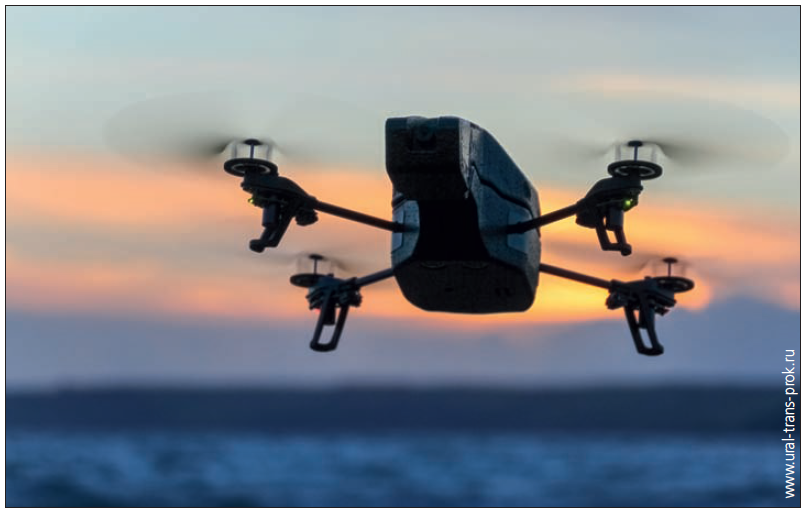 ДЕЙСТВИЯ ПРИ ВЫЯВЛЕНИИ НЕСАНКЦИОНИРОВАННОГО ПОЛЕТА БЕСПИЛОТНОГО ВОЗДУШНОГО СРЕДСТВА НАД ТЕРРИТОРИЕЙ РЕСПУБЛИКИ МАРИЙ ЭЛНЕЗАМЕДЛИТЕЛЬНО позвоните по одному из номеров 02/102 или 112, сообщите:место и время обнаружения беспилотного воздушного средства;тип (квадрокоптер, самолет) и направление полета беспилотного воздушного средства;наличие или отсутствие на беспилотном воздушном судне средств поражения, фото-и видеосъемки (при наличии визуальных возможностей);иную информацию, имеющуюся значение для принятия решения 
о пресечении нахождения беспилотного воздушного средства в воздушном пространстве  над территорией объекта.Обязательно дождитесь прибытия оперативно-следственной группы либо сотрудников правоохранительных органов. 